Publicado en Valdetorres de Jarama, Madrid el 20/02/2019 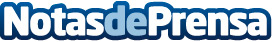 La piedra de gres de la alfarería Raimundo Sánchez es un imprescindible de la inminente primaveraLa piedra de gres es el complemento perfecto de las comidas y cenas con familiares y amigos. Ya sea en casa o en el restaurante, los conjuntos de piedra para asar carne y verdura serán protagonistas de los mejores encuentros a lo largo de la primaveraDatos de contacto:MiriamNota de prensa publicada en: https://www.notasdeprensa.es/la-piedra-de-gres-de-la-alfareria-raimundo Categorias: Gastronomía Madrid Industria Alimentaria Restauración Consumo http://www.notasdeprensa.es